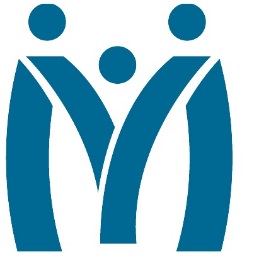 Metropolitan Human Services District 
Board of Directors Meeting
October 26, 2022 | 9 AM3100 General DeGaulle Drive, New Orleans, LA  70114MHSD fulfills its statutory role as the planning body for the behavioral health, addiction and intellectual/developmental disability services for the residents of Orleans, Plaquemines and St. Bernard Parishes by ensuring that eligible residents in these parishes have access to person centered and recovery focused supports designed to optimize their role in the community.Call to OrderAttendanceApproval of the August 19, 2022 MinutesMonitoring ReportsMonthly DashboardFiscal ReportLegislative Audits/External Independent AuditsAnnual Media ReportFY23 1Q Ends ReportExecutive Director ReportDecision Information Consent Agenda Self-evaluation: Board Performance ReviewAdjournAgenda